SALFORD DIOCESAN PILGRIMAGETO LOURDES, 2024.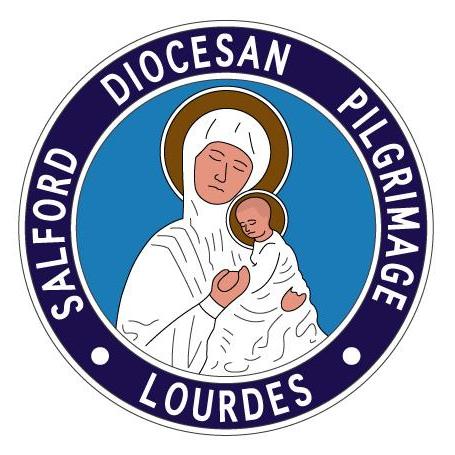 
MEDICAL ASSESSMENT FORMFOR ACCUEIL* PILGRIMS(The diocese will once again use the Hotel Solitude for pilgrims requiring medical and nursing support. The assessment process will remain the same.)CONFIDENTIALFor the use of sick pilgrims applying to travel with theSALFORD DIOCESAN PILGRIMAGE TO LOURDES 
Friday July 26th- Thurs Aug 1st 2024 Pilgrim’s name:									MEDICAL EXAMINATION FORM FOR ACCUEIL PILGRIMSThis Medical Examination Form is for sick pilgrims who wish to travel with the Salford Diocesan Pilgrimage to .  Those pilgrims accepted to travel as part of the Diocesan Pilgrimage will travel by air from Manchester airport and will be accommodated in Lourdes in the Hotel Solitude.The information gathered on this form is necessary so that we may make the pilgrimage to  as comfortable and rewarding as possible for all our sick pilgrims. All information is kept in strict confidence and shared only with people directly involved in the care of sick pilgrims.Please note that submission of this form does not guarantee a place on the pilgrimage. A medical assessment must first be completed- you will be contacted with the details of this. Your place will be confirmed after the assessment unless the medical and nursing team feel we cannot meet your needs, if this is the case it will be discussed with you. If you are provisionally given a place, it is only guaranteed once we ALSO receive your FORM B which states your GP agrees you are fit to travel. The emergency contact details you provide must be valid for the whole duration of the pilgrimage. It is essential that the named person will be available, for example in the event of the unexpected cancellation of aircraft or other unforeseen eventuality.  Where possible, please include a mobile telephone number for your emergency contact.Instructions for pilgrims and their carer’s. Please complete SECTION A, using BLOCK CAPITALS. Once complete, please hand the form to your G.P. asking them to kindly complete SECTION B. Once the form is complete, please post it directly to the Pilgrimage Office.All information in these forms is treated in the strictest of confidence.You will also be requested to attend one of our medical assessment days, where we invite you and your family/carers to meet our medical and nursing team, receive information about your pilgrimage and talk about your medical and care needs during the pilgrimage.  Each of the assessment days will be conducted at the Cathedral Centre, 3 Ford Street, Salford, M3 6DP.Once we have received your application we will be in touch with you with further details. Please note that you MUST have returned this form to us prior to attending one of the Pilgrim assessment days at the Cathedral Centre.SECTION ATo be completed by pilgrim/carer(Please complete this form to the best of your knowledge and in BLOCK CAPITALS.  If unable to complete this form then assistance can be provided by a carer or family member.  This person must be fully aware of all medical conditions and must have suitable authority to sign on behalf of the pilgrim.)  The information below must be completed in full unless otherwise stated.COVID VACCINATION STATUSI confirm that I am fully vaccinated against Covid-19 YES/NODate of first vaccination…………………………………………………………………………………………………………………………………………………Date of second vaccination……………………………………………………………………………………………………………………………………………Date of Booster vaccination 1…………………………………..……2………………………..……………………3…………..……………………………..I had a positive Covid-19 test on (date)…………………………………………………………………………………………………………………………I am currently being treated for Long Covid Yes/No (please delete one)MEDICAL CONDITIONSMEDICATIONSPlease provide a detailed list of all the medications you take. Please include details of any liquid medicines, injections, inhalers, creams, etc. including ones you may only use infrequently.  Please also give details of any Depot injections you receive. Please feel free to attach the MOST RECENT green prescriptions sheet from your GP.MOBILITYDIETSLEEPDAILY LIVINGEXPECTED STANDARDS OF BEHAVIOUR FOR ACCUEIL PILGRIMS“The Co-ordinating Team of the Salford Diocesan Pilgrimage is responsible for ensuring the safety and welfare of all pilgrims in our care, especially those who want to participate as an Accueil pilgrim.  However, the pilgrimage is a voluntary association and while we take all reasonable steps to ensure the full participation and enjoyment of the pilgrimage for Accueil pilgrims, it is essential they understand that there are limitations to the services that can be offered and they co-operate with the arrangements that are in place for the good of all pilgrims, including our volunteer doctors, nurses and carers.  The pilgrimage Co-ordinating Team also expect Accueil pilgrims to have a proper regard for their own health, safety and welfare.  As this is a pilgrimage experience, Accueil pilgrims should be mindful that if they wish to consume alcohol, this is done responsibly.  For example, Accueil pilgrims must understand that there may be times, particularly in the late evening, when our volunteer numbers are reduced.  Therefore, it may not be possible to provide support and assistance to you if you wish to socialise late into the evening as this places an additional demand on our volunteers and an impact on other pilgrims and their safety.  Finally, the Co-ordinating Team emphasise that our volunteers treat people with respect and dignity at all times.  Therefore, it is expected also that those participating as part of the Accueil group also have regard to this and behave appropriately with sensitivity and respect.  Rude or abusive behaviour will not be tolerated.”Declaration(If completed by the applicant). Please see overleaf if you are signing on behalf of the applicant.I give my consent for the information contained in this form to be processed and stored for the purposes of my pilgrimage to Lourdes, in accordance with the Data Protection Act 2018.  I understand that the information contained on this form will be shared by members of the pilgrimage team responsible for my care and may be shared with other medical professionals in Lourdes should I require additional treatment in hospital or other care facility.The pilgrimage doctor may contact my General Practitioner, to confirm my medical details.I understand that attending the pilgrimage is subject to my attendance at a Medical Assessment Day at the Cathedral Centre.I understand that it is imperative that if the information I have given above should change prior to the pilgrimage, then it is my responsibility to inform the Medical and Nursing Team.  I declare that the information I have given on this form is correct and true to my knowledge.Name:									Date:					Signed:								If completed by a carer or family member who is appropriate authorised:I give my consent for the information contained in this form to be processed and stored for the purposes of the applicant’s pilgrimage to Lourdes in accordance with the Data Protection Act 2018. I understand that the information contained on this form will be shared by members of the pilgrimage team responsible for my care and may be shared with other medical professionals in Lourdes should I require additional treatment in hospital or other care facility.The pilgrimage doctor may contact the pilgrim’s General Practitioner, to confirm medical details.I understand that attending the pilgrimage is subject to the pilgrim attending a Medical Assessment Day at the Cathedral Centre.I understand that it is imperative that if the information given above should change prior to the pilgrimage, then it will be my responsibility to inform the Medical and Nursing Team.  I declare that the information I have given on this form is correct and true to my knowledge and that I am suitably authorised to provide this information.Name:									Date:					Signed:								Relationship:							FOR OFFICIAL USE ONLYChecklist for pilgrims on assessment dayPilgrim provided with information booklet?   YES   /    NOAccommodation discussed? YES / NO    (Does the pilgrim have any specific concerns or anxieties?) Self Medicating YES / NORise and fall bed needed? YES / NOIs a hoist required? YES / NO			Please Circle Which Applies Nurse Assessor Signature							Nurse Assessor Name							Date										Reviewed by:…………………………………………….Date…………………………………………SECTION B(Please present this letter and the accompanying form to your GP and then return to the Pilgrimage office once completed.)Salford Diocesan Pilgrimage Office,Cathedral Centre3 Ford StreetSalfordM3 6DPTel: 0161 817 2209Email: lourdes.pilgrimage@dioceseofsalford.org.ukJan 2024Dear Doctor,SALFORD DIOCESAN PILGRIMAGE TO LOURDES, 2024.Your patient has applied to go to Lourdes, a Roman Catholic Shrine in the South West of France, as one of the officially registered Sick Pilgrims on our Diocesan Pilgrimage to Lourdes this August. Going to Lourdes on this pilgrimage is something that many pilgrims benefit greatly from, spiritually, emotionally, socially and sometimes physically and there is evidence to support that it can improve pilgrim quality of life. During the 6 day pilgrimage, supported pilgrims are cared for by a qualified and experienced team of doctors, nurses and volunteers. Each pilgrim has a full assessment prior to travel to ensure we can meet their care needs.In order to comply with our insurance regulations, it is necessary to ascertain from the pilgrim’s usual medical practitioner that there are no specific reasons to their knowledge that the pilgrim could not travel. If you are unsure about this please contact me on the details below to discuss.It is also important for us to ascertain key medical information, as this will assist the Pilgrimage Medical team responsible for the care of your patient during the pilgrimage. To reduce the amount of paperwork this creates for your practice PLEASE ATTACH A GP SUMMARY PRINTOUT to this form which has all relevant medical problems, medications, allergies etc. This will then be used in conjunction with the information gained from the assessment of the pilgrim prior to travel. This information is, of course, confidential to the medical and nursing staff.  If there are any fees applicable to the completion of this certificate, please direct them to the Pilgrimage Office via the address given above.  If you have any queries please do not hesitate to contact me on 07762-630097 or via e-mail to the pilgrimage office.Thanking you in advance for your co-operation.Yours sincerely,Dr Jennifer KlimiukMedical DirectorSECTION BMEDICAL CERTIFICATE.(To be completed by the medical practitioner of the applicant)To the best of your knowledge, do you know of any reason why this pilgrim should NOT be able to travel to Lourdes with the Salford Diocesan Pilgrimage?YES/NO(If you are uncertain please contact the pilgrimage medical director on details above to discuss.)……………………………………………………………………………………………………………………………………………………………………………………………………………………………………………………………………………………………………………………………………………………………….Is a GP SUMMARY PRINTOUT attached to this form? YES/NO If not please attach before returningThank you for taking the time to complete this medical form.  It is very much appreciated and will greatly assist preparations for your patient’s journey and care in Lourdes.TITLERev / Sr / Mr / Mrs/ Miss /MsFULL NAME (as on passport)KNOWN ASADDRESS (include postcode)


TELEPHONE NUMBERContact name if different to pilgrimAGE (at time of pilgrimage)DATE OF BIRTHEMAIL ADDRESS if used as a method of contactPASSPORT NUMBEREXPIRY DATEPASSPORT NUMBEREXPIRY DATEGHIC NUMBEREXPIRY DATEGHIC NUMBEREXPIRY DATERELIGIONYou do not have to state any religious affiliation to be part of the pilgrimage, however, ifapplicable, please state your religion below:EMERGENCY CONTACT NO 1(Please indicate if we can share medical information with this person in an emergency)Name:Can we share medical details in an emergency  YES/NORELATIONSHIP (to pilgrim)ADDRESSEMERGENCY CONTACT NUMBEREMAIL ADDRESSEMERGENCY CONTACT NO 2(Please indicate if we can share medical information with this person in an emergency)Name:Can we share medical details in an emergency  YES/NORELATIONSHIP (to pilgrim)ADDRESSEMERGENCY CONTACT NUMBEREMAIL ADDRESSGENERAL PRACTITIONER’S NAMEADDRESS OF PRACTICETELEPHONE NUMBEREMAIL ADDRESSHave you been to  as a sick pilgrim before?YES    /    NOIf yes, which year did you last travel?Please provide a list of your medical conditions/problems including current / ongoing and past problems and details, including dates, of any surgery or admissions to hospital.  OFFICIAL USE ONLYInitial □Do you have any problems with your eyesight, hearing or speech? If so, please state what these are and if you have any aids for these problems.OFFICAL USE ONLYInitial □OFFICAL USE ONLYInitial □Is English your first language?      YES    /   NOWhat language/s, other than English, do you speak?Do you use a communication aid?   YES    /   NOIf yes, please list here:Do you have any problems with your skin, e.g. pressure sores/ulcers? If yes, please give details of where the problem is, what treatment you use for it and how often you change dressings, etc. (if applicable).Do you have any family history of medical problems?Do you have any Psychiatric illnesses or psychological conditions not previously mentioned? Please give details.Do you suffer from fits/seizures? Please state how frequent your seizures are (including when the last one was) and what a typical seizure is like for you e.g. vacant episode, lasts a few minutes. Do you have any surgery or planned hospital admissions/ investigations scheduled before the Lourdes Pilgrimage? If so, please give details.OFFICAL USE ONLYInitial □Do you have a current ‘do not resuscitate’ (DNACPR) order?Name of medicineDoseRoute (e.g. oral)Frequency of use(e.g. one in the morning)OFFICIAL USE ONLYInitial □Do you require oxygen? If so please state at what flow rate and how often it is required.OFFICIAL USE ONLYInitial □OFFICIAL USE ONLYInitial □Do you have ALLERGIES/INTOLERANCES? Please give detailsCan you manage your medications independently? YES/NO (if No please state what assistance you require)Do you normally have your medications distributed in a dosette box/blister pack?YES    /    NODo you smoke?    YES    /   NODo you drink alcohol?    YES    /   NOIf yes, how many units per week?Capabilities(Please tick which best applies)IndependentRequire assistance with 1 personRequire assistance with 2 peopleFully DependentPlease identify any specific needs i.e.  what assistance is requiredMovement in bedGetting in and out of bedSit to standChair to chairWalkingIs there anything that limits your walking?e.g. Shortness of breath, painIf you are unable to walk - Can you weight bear at all? Y / NDo you feel you can walk down the length of a plane?ToiletingBathingGetting up after fallBELOW SECTION FOR OFFICE USE ONLY PLEASE MOVE TO NEXT PAGEBELOW SECTION FOR OFFICE USE ONLY PLEASE MOVE TO NEXT PAGEBELOW SECTION FOR OFFICE USE ONLY PLEASE MOVE TO NEXT PAGEBELOW SECTION FOR OFFICE USE ONLY PLEASE MOVE TO NEXT PAGEBELOW SECTION FOR OFFICE USE ONLY PLEASE MOVE TO NEXT PAGEBELOW SECTION FOR OFFICE USE ONLY PLEASE MOVE TO NEXT PAGE            Red                                                  Do NOT handle manually                                     (PLEASE CIRCLE)            Yellow                                             Caution : This pilgrim has special needs and must be                                                                                       handled in a defined manner            Green                                               Go : When employing good load management                                                                               Principles a pilgrim who can be handled without                                                                                risk as long as you consider the principles of safe                                                                               load management.            Red                                                  Do NOT handle manually                                     (PLEASE CIRCLE)            Yellow                                             Caution : This pilgrim has special needs and must be                                                                                       handled in a defined manner            Green                                               Go : When employing good load management                                                                               Principles a pilgrim who can be handled without                                                                                risk as long as you consider the principles of safe                                                                               load management.            Red                                                  Do NOT handle manually                                     (PLEASE CIRCLE)            Yellow                                             Caution : This pilgrim has special needs and must be                                                                                       handled in a defined manner            Green                                               Go : When employing good load management                                                                               Principles a pilgrim who can be handled without                                                                                risk as long as you consider the principles of safe                                                                               load management.            Red                                                  Do NOT handle manually                                     (PLEASE CIRCLE)            Yellow                                             Caution : This pilgrim has special needs and must be                                                                                       handled in a defined manner            Green                                               Go : When employing good load management                                                                               Principles a pilgrim who can be handled without                                                                                risk as long as you consider the principles of safe                                                                               load management.            Red                                                  Do NOT handle manually                                     (PLEASE CIRCLE)            Yellow                                             Caution : This pilgrim has special needs and must be                                                                                       handled in a defined manner            Green                                               Go : When employing good load management                                                                               Principles a pilgrim who can be handled without                                                                                risk as long as you consider the principles of safe                                                                               load management.            Red                                                  Do NOT handle manually                                     (PLEASE CIRCLE)            Yellow                                             Caution : This pilgrim has special needs and must be                                                                                       handled in a defined manner            Green                                               Go : When employing good load management                                                                               Principles a pilgrim who can be handled without                                                                                risk as long as you consider the principles of safe                                                                               load management.PLEASE CONTINUE ON NEXT PAGEPLEASE CONTINUE ON NEXT PAGEPLEASE CONTINUE ON NEXT PAGEPLEASE CONTINUE ON NEXT PAGEPLEASE CONTINUE ON NEXT PAGEPLEASE CONTINUE ON NEXT PAGEDo you have any problems with arms / upper body / legs?  If yes, please give details.Do you have any problems with arms / upper body / legs?  If yes, please give details.Do you have any problems with arms / upper body / legs?  If yes, please give details.Do you have any problems with arms / upper body / legs?  If yes, please give details.Do you have any problems with arms / upper body / legs?  If yes, please give details.Do you have any problems with arms / upper body / legs?  If yes, please give details.Do you have any problems with your muscles or joints?  If yes, please give details.Do you have any problems with your muscles or joints?  If yes, please give details.Do you have any problems with your muscles or joints?  If yes, please give details.Do you have any problems with your muscles or joints?  If yes, please give details.Do you have any problems with your muscles or joints?  If yes, please give details.Do you have any problems with your muscles or joints?  If yes, please give details.Do you have a history of falls?   YES /NODo you have a history of falls?   YES /NODo you have a history of falls?   YES /NODo you have a history of falls?   YES /NODo you have a history of falls?   YES /NODo you have a history of falls?   YES /NOMobility Aids YES / NO(Please include details of the appliances you need.)OFFICE USE ONLYStickTripodCrutchesZimmerHandling Belt  / Sliding Board or Sheet / Monkey pole Shower chairAmbuliftHoistWheelchairDo you use a wheelchair?  If so, please state how much used (e.g. infrequently / daily / long-distances only / all the time)?Do you use a wheelchair?  If so, please state how much used (e.g. infrequently / daily / long-distances only / all the time)?Do you use a wheelchair?  If so, please state how much used (e.g. infrequently / daily / long-distances only / all the time)?Are you taking your own wheelchair to Lourdes YES / NOWheelchair needed at airport YES / NOWheelchair needed in Lourdes YES / NODo you require a special diet?  (Please Circle)OFFICIAL USE ONLYInitial □Vegetarian                               Fat freeVegan                                       Low fibreDiabetic                                    SoftPuree                                         Gluten freeThickened liquids                   Low saltOther (please specify) OFFICIAL USE ONLYInitial □Vegetarian                               Fat freeVegan                                       Low fibreDiabetic                                    SoftPuree                                         Gluten freeThickened liquids                   Low saltOther (please specify) Vegetarian                               Fat freeVegan                                       Low fibreDiabetic                                    SoftPuree                                         Gluten freeThickened liquids                   Low saltOther (please specify) Vegetarian                               Fat freeVegan                                       Low fibreDiabetic                                    SoftPuree                                         Gluten freeThickened liquids                   Low saltOther (please specify) Vegetarian                               Fat freeVegan                                       Low fibreDiabetic                                    SoftPuree                                         Gluten freeThickened liquids                   Low saltOther (please specify) Vegetarian                               Fat freeVegan                                       Low fibreDiabetic                                    SoftPuree                                         Gluten freeThickened liquids                   Low saltOther (please specify) Do you have any food allergies? Please state what they are and what happens if you eat these foods.Do you have difficulties swallowing?YES    /    NODo you require any assistance at all with eating/ drinking? - Please be specific e.g. food needs to be cut up and fed to me.Do you have any eating or drinking aids e.g. special cup?Do you have any problems sleeping? Please give detailsOFFICIAL USE ONLYInitial □OFFICIAL USE ONLYInitial □OFFICIAL USE ONLYInitial □OFFICIAL USE ONLYInitial □Do you have any medication to help you sleep?YES    /    NOIf yes, please ensure that you have stated this in the MEDICATION section of this form.Do you sleep in a normal bed at home? YES    /    NOIf you answered NO, please give details of the special bed/mattress you requireWhat kind of accommodation do you live in? (e.g. nursing home, care home, own home, sheltered accommodation)OFFICIAL USE ONLYWho lives with you?Do you have frequent carer/nurse visits/interventions?  If so, please give details of what they do for you.Do you need help with: (please circle and give details of any help if required)PLEASE CIRCLEWashing? Fully Independent/Need some assistance/Need full assistanceIndependent/Needs assistance      -     Dressing?Fully Independent/Need some assistance/Need full assistanceIndependent/Needs assistance      -    Going to the toilet?Fully Independent/Need some assistance/Need full assistanceIndependent/Needs assistanceDo you suffer from incontinence?YES    /    NOOFFICIAL USE ONLYInitial □If yes, the please state if this is bowel, bladder or both.If yes, do you use pads? *(Please give details of product type/make)Do you have any other problems with your bowels/bladder e.g. constipation?Do you have a catheter? YES *   /    NOIf yes, what type and how often is it changed? Please state if it is intermittent/permanent.Do you use a bottle / bedpan / commode / convene* or other item?  Please specify. (Please give details of product type/make) *If you use any pads/convenes/catheters please bring enough products with you for the week on PilgrimageA proportion of your care may be provided by young people.  Is there any reason this would concern you?All the information in this form is held in strict confidence and is only used by members of the team of doctors, nurses and carers who will be caring for you during your pilgrimage.Finally, is there anything important you feel you would like us to know about yourself or your care that you have not already mentioned on this form?It is very important that you tell us if there are any significant changes to your general medical state prior to your departure on the pilgrimage.  If you have any concerns please contact the pilgrimage office using the details on this form.YESNOCOMMENTSForm A received and reviewed   Form B received and reviewedNursing assessment completedCovid risk assessment completedCOVID VACCINATION VERIFIEDDoctor’s check completedMedicine chart completed by DOCTOR (if applicable)AirportOn/Off PlaneLourdes- AccueilLourdes- out and aboutWalkWalk with help Own chairAirport chairWalkWalk with helpStand& transferChairWalkWalk with helpOwn ChairAccueil Chair  Voiture Chair StretcherPATIENT’S NAMEADDRESSKNOWN ASDATE OF BIRTHThe medical and nursing team on this pilgrimage are assisted in some areas by volunteers, some of whom are young people under the age of 18 years.  These volunteers help with cleaning tasks, making drinks and pushing wheelchairs.  Is there any reason that this may cause concern to you?OFFICIAL USE ONLYAre there likely to be any major changes in any of the above details before the pilgrimage departs?Is there any other information about this patient that you feel would be important for us to know?Please indicate if we have your permission to contact yourself / your practice should we have any further queries relating to your patient.OFFICIAL USE ONLYDoes this patient have a current, valid DNACPR order?YES/NODOCTOR’S NAMESIGNATUREDATEADDRESS OF PRACTICETELEPHONEEMAIL 